Fleetwood Town Council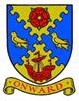 Onward to a Better FutureYou are summoned to attend the Full Town Council   Meeting to be held on Tuesday 26 October 2021 at 7.00pm    at North Euston HotelIrene Tonge (Clerk and RFO) – Signature:   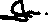 AGENDA3428Opening of the meeting. Chairman3429To receive apologies for absence. Chairman3430To record Disclosable Pecuniary Interests from members (including their spouses, civil partners, or partners) in any item to be discussed. Committee members MUST NOT make representations or vote on the matter therein. Chairman3431To record Other (Personal or Prejudicial) Interests from members in any item to be discussed. Committee members should state if they need to bar themselves from discussion and voting on any related matters. Chairman.3432To consider and approve the minutes of the Meeting of the 24 August 2021 (enclosed). Chairman3433To adjourn the meeting for a period (1) of public participation.  Please note the Council cannot make any decision on any matter raised which has not already been included on the formal agenda; such items may be considered for future meetings. Chairman.Fleetwood Area Police – Presence not confirmed at time of drafting agendaMake Adventures – Attendance confirmed3434To reconvene the meeting. Chairman3435To consider and approve payment of the following invoices:PKF Littlejohn – External Audit services (£720.00 inc VAT)Off com Radio Licence - £150.00To Re-imburse Clerk for the Postage costs for meeting packs and stamps for the office purchased on 9 July - £33.993436To note the remittance advice from Lancashire Environmental Fund for the amount of £16,335, which was received on 3 October 2021.3437To consider and approve the end of Quarter 3 accounts and Bank reconciliation (enclosed).3438To consider and approve to purchase more Mini Bins following the successful introduction and take-up of them in 2019/20. Discussion around the same design and supplier, which may result in less cost VS testing of the market for competitive deals.3439To consider and approve a fitting tribute to the late Mrs Lofthouse and to approve the approach with regard to contacting the family.3440To note the closing of the HSBC – see letter enclosed3441To consider and approve contributions, from Main budget, in support of two major outlays for this year’s Festive Lights budget:The Projection Scheme - Total Cost to include VAT is £7171.20The First Aid Courses – Total Cost £862.803442To Consider and approve the Grant Aid Application for help with the cost of a new hoist – application enclosed. 3443To note there was an EOM meeting on Thursday 20 October to consider and approve, Vice Chairman Cllr Mary Stirzaker joins the Allotments Committee, in line with our Standing Orders – Agenda is on Website and draft minutes will follow.3444To note the initial Allotments Committee meeting took place on Thursday 20 October – Agenda is on Website and minutes will follow.3445To note and accept the interim and final auditor certificates for 2020/21. To note many town & parish councils took advantage of the extension period offered and therefore the auditor was required to issue interim certificates to allow councils to meet the exercise of public rights before the end of September. The final certificate then followed on 13 October (both enclosed). 3446To consider the email from Cllr Crawford and the Chairman’s response and to decide if there are any actions to be taken.3447To adjourn the meeting for a period (2) of public participation. Chairman3448To reconvene the meeting. Chairman3449To note planning application considered by members and agree any action to be taken or response to the planning authority (enclosed). Chairman3450To note Temporary Prohibition Orders and agree any action to be taken or responses to LCC (enclosed).  Chairman3451To approve accounts for regular automated payments, including September and October salaries  - see information sheet on Page 2.3452To receive items for information and items for inclusion in the next agenda, subject to full information being available. Members to be reminded that no discussion or decision may be taken. Chairman3453To consider and approve the up-keep of the fishing memorials at The Ferry esplanade and The Goth funnel at ASDA3454To note date and time of next meeting is 30 November 2021